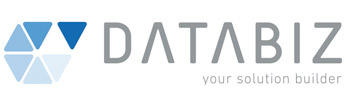 Databiz Srl - Società di consulenza specializzata nella realizzazione di soluzioni internet ent-to-ent, principalmente in ambito bancario, con una forte tensione all’innovazione e all’eccellenza degli outputè alla ricerca di  un giovane neo laureato da avviare alla professione di System Integrator Le figure selezionate, dopo il periodo di formazione dedicato (corsi e programmi ad hoc) verranno allocate in uno dei progetti commissionati a Databiz da multinazionali di primaria importante nel panorama finanziario italiano ed europeo. Le figure più orientate alla ricerca e allo sviluppo potranno lavorare e contribuire a tematiche R&D e prodotti sviluppati internamente all'azienda. Queste soluzioni software verranno sviluppate prevalentemente in Scala (utilizzando lo stack Lightbend) in Scale e in Java tramite architetture scalabili e concorrenti normalmente in ambito BigData.

Nel dettaglio i candidati, dopo il periodo di inserimento e formazione, saranno in grado di soddisfare i seguenti requisiti:
- conoscenza di almeno uno dei seguenti linguaggi: Scala e Java;
- conoscenza teorica dei concetti fondamentali della programmazione funzionale e ad oggetti.
Le soluzioni software sviluppate da Databiz sia a livello di progetti per terze parti sia su prodotti interni presentano una spiccata componente di innovazione tecnica in quanto vengono sviluppati su tecnologie cutting edge.

Databiz inoltre offre ai propri dipendenti le seguenti opportunità:
- possibilità di seguire i corsi ufficiali Lightbend per ottenere le certificazioni;
- continuous learning interno;
- partecipazione a eventi tech e meetup sponsorizzati dall'azienda;
- possibilità di contribuire a progetti open source;
- possibilità di contribuire al blog tecnico aziendale.Requisiti:corso di laurea triennale e/o magistrale in Ingegneria InformaticaE’ richiesta una buona conoscenza della lingua inglese Livello: B1Skills/competenze:- conoscenza base dello stack Lightbend (Scala, Akka, Play Framework o Java);
- NoSQL e BigData (in particolare su piattaforma Cloudera);- conoscenza di Apache Kafka
- conoscenza di Spark;
- conoscenza dei principali algoritmi di Machine Learning
- esperienze di sviluppo su piattaforma J2EE;
- esperienze di sviluppo in uno dei seguenti linguaggi: Python, Groovy e C++.Tipologia contrattuale:Tempo IndeterminatoSede di lavoro: MilanoPer candidarsi: inviare il proprio cv aggiornato a: hr@databiz.it.entro il 31/12/2018inserendo in oggetto “Rif. Contatto Ufficio Placement Politecnico di Bari”Il CV dovrà contenere l’autorizzazione al trattamento dei dati personali ai sensi del D. Lgs. n. 196/2003 ed attestazione di veridicità ai sensi del DPR n.445/2000.   Il presente annuncio è rivolto ad ambo i sessi, ai sensi della normativa vigente.